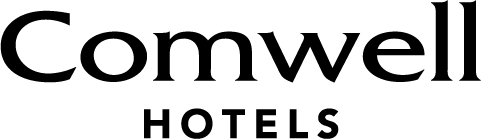 Pressemeddelelse – den 15. maj 2020Comwells årsrapport er nu tilgængeligComwell har i dag offentliggjort resultatet for 2019. Regnskabet viser en mindre tilbagegang i omsætningen. Tilbagegangen dækker over, at Comwell ultimo 2018 ophørte med at drive Comwell Sønderborg. Justeret herfor, har der været omsætningsfremgang.Comwell har netop offentliggjort resultatet for 2019. Med en omsætning på 867,6 mio. kr. mod 890,9 mio. kr. i 2018, har koncernen haft en tilbagegang i omsætningen på -2,6%. Resultatet af den primære drift er lavere end forventet og negativt påvirket af en række faktorer. Tilbagegangen skyldes hovedsageligt, at Comwell ultimo 2018 ophørte med aktiviteter i Sønderborg, hvilket har betydet fald i omsætningen.I 2019 fortsatte Comwell en betydelig investering i vedligeholdelse og opgradering på samtlige hoteller. Der blev i 2019 investeret markant i regulære forbedringer af produkt, ejendomme og inventar. Der er blandt andet foretaget en gennemgribende opgradering af faciliteterne på Comwell Kongebrogaarden, og på Comwell Kolding er der foretaget renoveringer og en kraftig opgradering af hotellets 180 værelser, ligesom der er sket en opgradering og udvidelse af restaurantfaciliteterne. Dette har medført helt eller delvis nedlukning, med driftstab til følge. De svenske aktiviteter påvirker fortsat årets resultat negativt - i 2019 med -15,8 mio. kr.Der er en fortsat positiv udvikling på Comwells primære segmenter, samt en forbedret drift og indtjening, og dermed en tilfredsstillende udvikling i Danmark gennem 2019, hvor Comwells hoteller i Aalborg, Aarhus, Trekantområdet og omkring København alle har styrket deres position i lokalmarkederne og bidrager med et positivt resultat til Comwell.”Jeg er rigtig glad for, at vi fortsat er en stærk spiller i markedet. Vi ser gennem 2019 en forretningsmæssig fremgang på vores hoteller i og omkring de større byer i Danmark, hvilket læner sig op ad vores forretningsstrategi. Vores store og mange investeringer i udvidelser, vedligeholdelse og renoveringer, skal derfor være med til at sikre økonomisk vækst i fremtiden båret af vores dygtige team af medarbejdere og et stærkt brand. Det blev blandt andet bevist, da vi i oktober 2019 vandt priserne ”Bedste hotel på Sjælland, Fyn og Øerne” og ”Bedste hotel i Jylland” ved Danish Travel Awards og desuden var i top tre i to øvrige kategorier” udtaler koncernchef, Peter Schelde.Fortsat ekspansion i de kommende år
Som et led i Comwells overordnede strategi er der iværksat tiltag for at udbygge Comwells position på det danske hotel- og konferencemarked. Comwell indgik i november 2019 en flerårig aftale om at drive Hotel H.C. Andersen, Odense Koncerthus og Kongres- og kulturhuset ODEON i Odense. Odense har med sin placering midt i Danmark og med en lang række tiltag til forbedring af ”Destinationen Odense” gjort byen til et attraktivt sted for Comwell at udvide.Comwells første hotel i København – Comwell Copenhagen Portside – er under opførelse på en attraktiv placering i København. Med 484 værelser og konferencekapacitet op til 600 personer vil hotellet være Comwells største hotel. Hotellet åbner i januar 2021.Samarbejde med ét af verdens største hotelbrands
Comwell indgik i august 2019 samarbejde med ét af verdens største hotelbrands; Wyndham Hotels & Resorts. Med mere end 9.200 hoteller i 80 lande, 80 mio. loyalitetsmedlemmer og en stærk global salgsorganisation sikres Comwell adgang til og en position på det internationale marked. Comwell Aarhus blev i 2019, som det første hotel i koncernen, dobbelt brandet med tilføjelse af navnet ”Dolce by Wyndham”. Comwell Copenhagen Portside bliver fra januar 2021 ligeså dobbelt brandet.Comwell er Danmarks mest bæredygtige hotelkæde
Ifølge danske forbrugere er Comwell Hotels den mest bæredygtige hotelkæde herhjemme. Comwell modtog i april 2019 prisen Industry Leader 2019 for Danmarks mest bæredygtige hotelkæde i forbindelse med uddelingen af Sustainable Brand Index Awards 2019 i København.Det er det hollandske analysebureau, SB Insight, der har lavet en omfattende brugerundersøgelse, hvor 7.400 danske forbrugere er blevet adspurgt om deres viden og holdning til bæredygtighed inden for 16 forskellige kategorier. Ifølge danske forbrugere er Comwell suveræn førende i kategorien ”hotel”, når det gælder bæredygtighed, og er det 7. mest bæredygtige danske brand. I marts 2020 modtog Comwell for 2. år i træk prisen.”Bæredygtighed er et vigtigt omdrejningspunkt i det daglige arbejde i Comwell, og det tænkes ind på tværs af alle vores hoteller og gennem hele værdikæden. Derudover er bæredygtighedsarbejdet forankret i den overordnede forretningsstrategi, således at det understøtter forretningens udvikling og resultat. Så det er naturligvis glædeligt, at danskerne anerkender os for det store arbejde, som vi har arbejdet med siden 2015,” tilføjer Peter Schelde.Årets resultat i hovedtal
Comwell a-s driver 17 konference- og spahoteller i Danmark og Sverige. Under varemærkerne ”Centralværkstedet” og ”Smedien” drives konference-, restaurant- og banketvirksomhed i Aarhus. Med BC Hospitality Group, København, samarbejdes om driften af Comwell Conference Center Copenhagen.Comwell Conference Center Copenhagen og Comwell Køge Strand indgår i resultatopgørelsen med indtægter fra management fee og er således ikke konsolideret i Comwells koncernregnskab. Comwell-koncernen har i alt 2410 værelser og 900 medarbejdere.Omsætning 867,6 mio. kr. mod 890,9 mio. kr. i 2018
Resultat før skat +13,3 mio. kr. mod +18,0 mio. kr. i 2018 
Resultat efter skat +8,7 mio. kr. mod +11,3 mio. kr. i 2018
Koncernens egenkapital er på 249,5 mio. kr. med en soliditetsgrad på 49,4%.Forventet udvikling
For 2020 er der stor usikkerhed omkring udvikling i aktivitet og resultat. Årsagen hertil skal findes i den verdensomspændende coronavirus, der har medført en markant nedgang i møde- og rejseaktiviteten globalt set og dermed skabt stor usikkerhed for oplevelses-, restaurant-, hotel- og rejsebranchen. Der afholdes generalforsamling den 29. maj 2020 kl.13.30 på Comwell Kolding.For yderligere information eller interviews – kontakt venligst undertegnede.De bedste hilsener
Simon Verheij
PR- og kommunikationsansvarlig
Comwell Hotels
T. +45 3010 8244 / M. sive@comwell.dk 
Om Comwell HotelsComwell Hotels er en dansk hotelkæde med hoteller i Danmark og Sverige. Comwell var de første til at introducere danskerne for et mødekoncept i 1969, dengang under navnet Scanticon, og i 1992 åbnede Comwell sit første spahotel i Danmark. Comwell driver i alt 15 hoteller i Danmark og 2 hoteller i Sverige samt Centralværkstedet og Smedien i Aarhus. Desuden samarbejder koncernen med BC Hospitality Group om Comwell Conference Center Copenhagen. Koncernen er dansk og hovedsageligt ejet af Nic Christiansen Invest. Læs mere om Comwell på comwell.com    